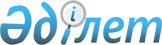 Об отзыве из Парламента Республики Казахстан проекта Закона Республики Казахстан "О внесении дополнения в Гражданский кодекс Республики Казахстан (Особенная часть) по вопросам нотариата"Постановление Правительства Республики Казахстан от 15 апреля 2003 года N 360      Правительство Республики Казахстан постановляет: 

      Отозвать из Парламента Республики Казахстан проект Закона Республики Казахстан "О внесении дополнения в Гражданский кодекс Республики Казахстан (Особенная часть) по вопросам нотариата", находящийся на рассмотрении Мажилиса Парламента Республики Казахстан, внесенный постановлением  Правительства Республики Казахстан от 15 августа 2002 года N 899.       Премьер-Министр 

      Республики Казахстан 
					© 2012. РГП на ПХВ «Институт законодательства и правовой информации Республики Казахстан» Министерства юстиции Республики Казахстан
				